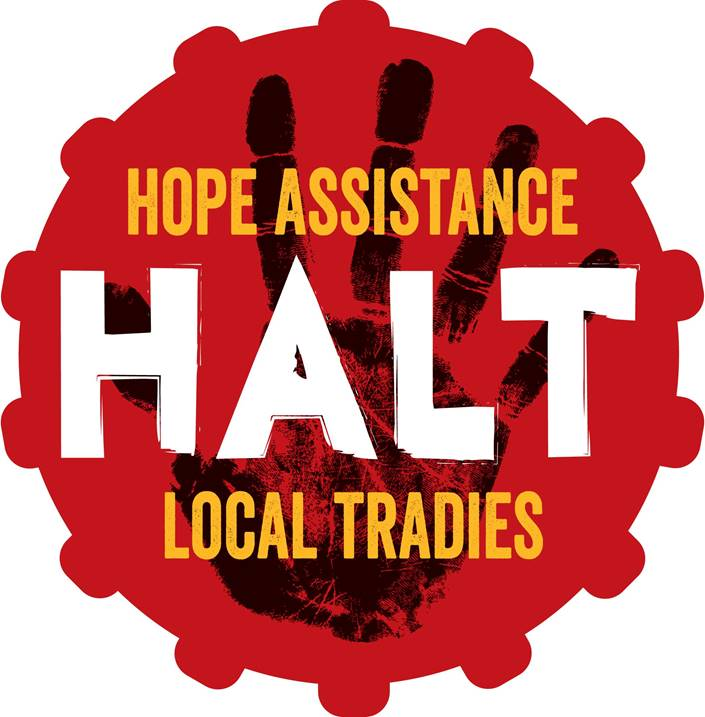 Committee Nomination FormNominated by: Signed: Seconded by: Signed: Outcome: Name of Nominee:Position:Address:Tel No:Email: